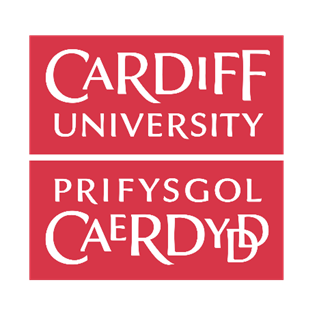 Dylai’r ffurflen hon gael ei llenwi gan weithiwr neu ddeiliad cynnig sydd wedi’i leoli yn y DU ar adeg gwneud cais am fenthyciad fisa i staff rhyngwladol.Os bydd angen unrhyw gymorth arnoch chi i lenwi'r ffurflen hon neu os oes gennych chi unrhyw gwestiynau ynghylch y broses fenthyca, bwriwch olwg ar ein tudalen gyfarwyddyd Cynllun benthyciadau i staff rhyngwladol - Mewnrwyd - Prifysgol Caerdydd yn y lle cyntaf. Os bydd angen mwy o gyngor arnoch chi, cysylltwch â Thîm Mewnfudo a Symudedd Byd-eang Staff y Brifysgol drwy e-bostio StaffVisas@caerdydd.ac.ukLlenwch bob maes. Caiff unrhyw ffurflenni anghyflawn eu dychwelyd i'r ymgeisydd, a fydd yn arwain at oedi wrth brosesu’ch cais. Gwnewch ddefnydd o’r cwymplenni fel y bo'n briodol.Unwaith y byddwch chi wedi llenwi’r ffurflen, gwnewch yn siŵr ichi ddarparu unrhyw ddogfennau ategol (os yn berthnasol) gan anfon y rhain drwy e-bost at StaffVisas@caerdydd.ac.ukBydd y Tîm Mewnfudo a Symudedd Byd-eang Staff yn adolygu'r cais cyn pen 3-5 diwrnod gwaith, ac yna’n ei anfon ymlaen i'r adran Gyllid a Chyflogau i'w brosesu. Wedi hynny, bydd yr adran Gyllid yn prosesu'r taliadau ac yn eu trosglwyddo i'ch cyfrif banc ymhen 3-5 diwrnod gwaith.
LLENWCH BOB ADRAN BERTHNASOL YN Y FFURFLEN HON, A'I DYCHWELYD AR FFURF DDOGFEN WORD (NID DOGFEN PDF) Adran 1: MANYLION Y GWEITHIWRDylai’r manylion cartref a roddwch chi yma fod y cyfeiriad lle rydych chi’n byw ar hyn o bryd a’r un cyfeiriad y mae eich cyfrif banc wedi’i gofrestru iddo. Gellir dod o hyd i fanylion eraill (h.y. Coleg/Gwasanaethau Proffesiynol) ar eich contract cyflogaeth.Adran 2: TREFNIADAU BENTHYCA CYFREDOL (OS YW’N BERTHNASOL)Gallwch chi hawlio am uchafswm gwerth o £10,000 gan gynnwys unrhyw fenthyciadau eraill gan y Brifysgol Adran 3: SWM Y BENTHYCIADAdran 4: CYMERADWYAETH: Drwy lofnodi’r isod, rydych chi’n cydnabod ac yn cadarnhau y glynir wrth bob datganiad:Dylech chi anfon eich ffurflenni wedi'u cwblhau at StaffVisas@caerdydd.ac.ukAt ddefnydd mewnol yn unigCymeradwyaeth gan y Tîm Mewnfudo a Symudedd Byd-eang Staff Cymeradwyaeth gan y Cyfarwyddwr Gweithrediadau AD (Adnoddau Dynol)Ar ôl ei awdurdodi, anfonwch y ffurflen drwy e-bost at Salaries@caerdydd.ac.uk Cyfenw:Enw(au) cyntaf:Teitl:Rhif y Gweithiwr (os yn berthnasol):Cyfeiriad E-bost Prifysgol: Teitl y Swydd:Llwybr Gyrfaol:GraddColeg/Gwasanaethau Proffesiynol:Ysgol/Adran:Is-adran/Adran:Math o gontract: Os ydych chi wedi eich cyflogi ar gontract cyfnod penodol, neu gontract penagored gyda ffactor perthnasol, rhowch y dyddiad dod i ben yn eich ffactor perthnasol: A oes gennych chi unrhyw fenthyciadau eraill gyda Phrifysgol Caerdydd?Os oes:Os oes:At ba diben yw’r benthyciad? Dyddiad derbyn y benthyciad:Swm y benthyciad sy’n ddyledus (£):Swm y benthyciad rydych chi’n gwneud cais ar ei gyfer.

Dyma gyfanswm gwerth y benthyciad yr ydych chi’n gwneud cais ar ei gyfer yn y cais hwn.(Caiff hwn ei gapio ar £10,000, gan gynnwys unrhyw fenthyciadau eraill gan y Brifysgol):
£Cyfnod Ad-dalu y gofynnir amdano (heb fod yn fwy na'ch cyfnod cyflogaeth sy'n weddill)12 mis:Cyfnod Ad-dalu y gofynnir amdano (heb fod yn fwy na'ch cyfnod cyflogaeth sy'n weddill)24 mis:Cyfnod Ad-dalu y gofynnir amdano (heb fod yn fwy na'ch cyfnod cyflogaeth sy'n weddill)36 mis:Cyfnod Ad-dalu y gofynnir amdano (heb fod yn fwy na'ch cyfnod cyflogaeth sy'n weddill)Arall:Dadansoddiad o Dreuliau i’w taluDadansoddiad o Dreuliau i’w taluDadansoddiad o Dreuliau i’w taluDadansoddiad o Dreuliau i’w taluGweithiwr (£)Dibynnydd (£)Cyfanswm (£)Swm y benthyciad y mae ei angen i dalu’r cais Fisâu a Mewnfudo y DU (UKVI) (rhowch ddadansoddiad a disgrifiad o’r holl dreuliau):Swm y benthyciad y mae ei angen er mwyn defnyddio gwasanaethau Ecctis y DU, Prawf Iaith Saesneg Diogel (SELT) neu’r prawf TB:Costau mewnfudo eraill (nodwch beth fydd y rhain yn talu amdano)Cyfanswm y benthyciad y gofynnwyd amdano (£)Os defnyddir y benthyciad hwn i dalu ffioedd ar gyfer dibynyddion*, rhowch eu manylionEnw dibynnyddPerthynasDyddiad geni os yw o dan 18 oedOs defnyddir y benthyciad hwn i dalu ffioedd ar gyfer dibynyddion*, rhowch eu manylionCadarnhaf y bydd y benthyciad dim ond yn cael ei ddefnyddio i helpu i dalu'r ffioedd fel y cyfeirir atynt yn "Dadansoddiad y costau i'w talu" fel y nodwyd uchod, a byddaf yn rhoi tystiolaeth fy mod wedi gwneud hynny.☐Rwy'n cytuno y caiff y benthyciad ei ad-dalu drwy ddidyniadau o'm cyflog misol drwy randaliadau cyfartal hyd at uchafswm o 36 mis neu hyd y cyfnod cyflogaeth, pa un bynnag yw'r lleiaf. ☐Rwy'n cytuno y bydd unrhyw swm balans sy'n weddill ar y cytundeb benthyciad uchod yn cael ei dynnu o'm cyflog terfynol pan ddaw cyflogaeth i ben neu pan gaiff ei therfynu gan Brifysgol Caerdydd fel y nodwyd yn fy Nghontract Cyflogaeth (Paragraff 6).  Rwy'n cytuno bod Prifysgol Caerdydd yn cadw'r hawl i'm hanfonebu am unrhyw daliad sy'n ddyledus os nad yw'r cyflog terfynol yn ddigonol i dalu am unrhyw falans sy'n weddill. Os na thelir yr anfoneb, bydd y Brifysgol yn ceisio setlo'r ddyled drwy bob cyfrwng sydd ar gael, gan gynnwys drwy arbenigwyr casglu dyledion a'r llysoedd a chodir llog yn wythnosol ar gyfradd o 3% yn uwch na chyfradd sylfaenol Banc Lloegr ac yn cael ei ychwanegu'n awtomatig at y ddyled sy'n orddyledus.☐Os bydd fy nghyflog yn lleihau am ba reswm bynnag, rwy'n derbyn bod gan y Brifysgol yr hawl i barhau i ddidynnu ad-daliadau benthyciadau ac mewn amgylchiadau eithriadol gall y rhain leihau fy nghyflog net i ddim.☐Rwy'n cadarnhau bod yr wybodaeth a ddarparwyd gennyf yn adlewyrchiad gwir a chywir o'm hamgylchiadau personol.☐Deallaf, at ddibenion archwilio, fod yn rhaid imi ddarparu pob derbynneb talu i'r Brifysgol i gadarnhau'r swm gwirioneddol.☐Mae hwn yn daliad benthyciad di-log a wneir gan y Brifysgol o dan reolau Cyllid a Thollau ei Mawrhydi sydd mewn grym ar ddyddiadau'r cais. Mae'r rheolau hyn yn caniatáu i gyflogwyr roi cymorth i gyflogeion drwy fenthyciadau o'r fath heb i'r cyflogai orfod talu treth incwm neu gyfraniadau Yswiriant Gwladol ar swm y benthyciad. Mae Cyllid a Thollau ei Mawrhydi yn newid ei reoliadau o bryd i'w gilydd, ac mewn achosion o'r fath, efallai y bydd angen i'r Brifysgol ddiwygio telerau'r benthyciad i sicrhau bod y benthyciad yn parhau i gydymffurfio â rheolau Cyllid a Thollau ei Mawrhydi.☐Nid yw'r Brifysgol yn fenthyciwr cofrestredig a gellir adalw neu addasu'r benthyciad hwn yn unol ag unrhyw newidiadau deddfwriaethol perthnasol a wneir yn y dyfodol.☐Llofnod:Llofnod:Enw mewn llythrennau bras: Enw mewn llythrennau bras: Dyddiad: Dyddiad: Tîm Mewnfudo a Symudedd Byd-eang StaffCymeradwyoCadarnhaf fod y cais hwn yn bodloni amodau'r Cynllun Benthyciadau Staff Rhyngwladol ar gyfer Treuliau MewnfudoCadarnhaf fod y cais hwn yn bodloni amodau'r Cynllun Benthyciadau Staff Rhyngwladol ar gyfer Treuliau MewnfudoTîm Mewnfudo a Symudedd Byd-eang StaffCymeradwyoSwydd: Tîm Mewnfudo a Symudedd Byd-eang StaffCymeradwyoEnw:Tîm Mewnfudo a Symudedd Byd-eang StaffCymeradwyoLlofnod;Tîm Mewnfudo a Symudedd Byd-eang StaffCymeradwyoDyddiad:Cymeradwyaeth gan y Cyfarwyddwr Gweithrediadau ADCadarnhaf fod y cais hwn yn bodloni amodau'r Cynllun Benthyciadau Staff Rhyngwladol ar gyfer Treuliau MewnfudoCadarnhaf fod y cais hwn yn bodloni amodau'r Cynllun Benthyciadau Staff Rhyngwladol ar gyfer Treuliau MewnfudoCymeradwyaeth gan y Cyfarwyddwr Gweithrediadau ADSwydd:Cymeradwyaeth gan y Cyfarwyddwr Gweithrediadau ADEnw:Cymeradwyaeth gan y Cyfarwyddwr Gweithrediadau ADLlofnod:Cymeradwyaeth gan y Cyfarwyddwr Gweithrediadau ADDyddiad: